IX Региональный чемпионат «Молодые профессионалы» (WorldSkills Russia) Республики Мордовия     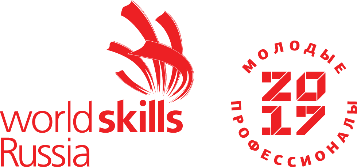 УТВЕРЖДАЮ: Менеджер компетенции «Обслуживание тяжелой техники»                                                                                                                                            __________________________   Н.Н. ЛарионовПлан застройки конкурсной площадки по компетенции «Обслуживание тяжелой техники »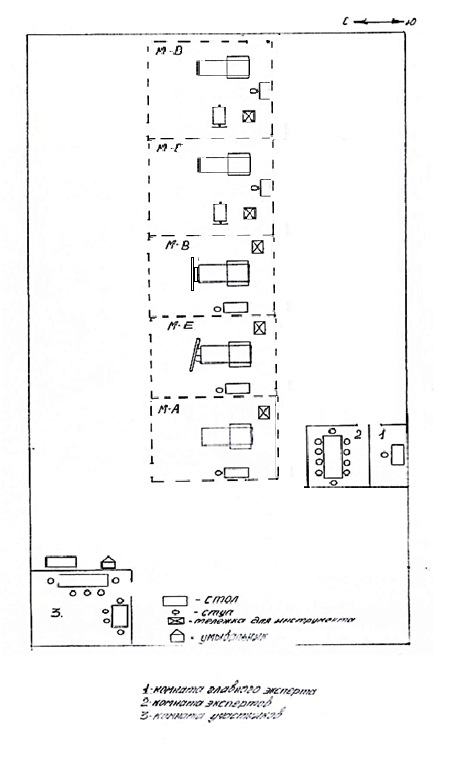 